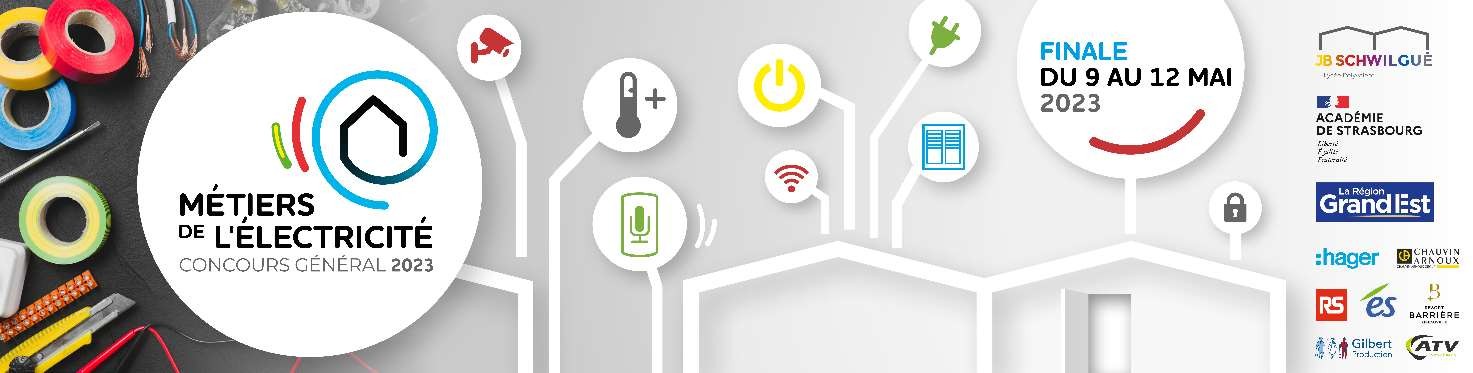 Métiers de l’Électricité et de ses Environnements Connectés (M.E.L.E.C.)SESSION 2023 DOSSIER SUJETLIVRAISONLe dossier sujet comporte 28 pages. Le candidat doit s’assurer que cet exemplaire est complet.L’usage de la calculatrice est autorisé. L’accès à internet est autorisé.Pour l’intégralité du sujet de livraison, lorsqu’il est noté « candidat X » ou « suite X » ou« chambre X », « X » correspond au numéro de la maquette attribuée au candidat.Conseils aux candidats :Le candidat complète le dossier sujet qui sera rendu complet, y compris les documents non complétés.Le sujet, composé de cinq parties, est accompagné d’un dossier technique et ressources (DTR).Durant le déroulement de l’épreuve, une attention particulière sera portée sur les points suivants :autonomie et adaptabilité du candidat,respect des règles de santé et de sécurité au travail.SOMMAIREMISE EN SITUATIONDans le cadre de son développement, le Resort Barrière de Ribeauvillé réalise une extension de l’hôtel.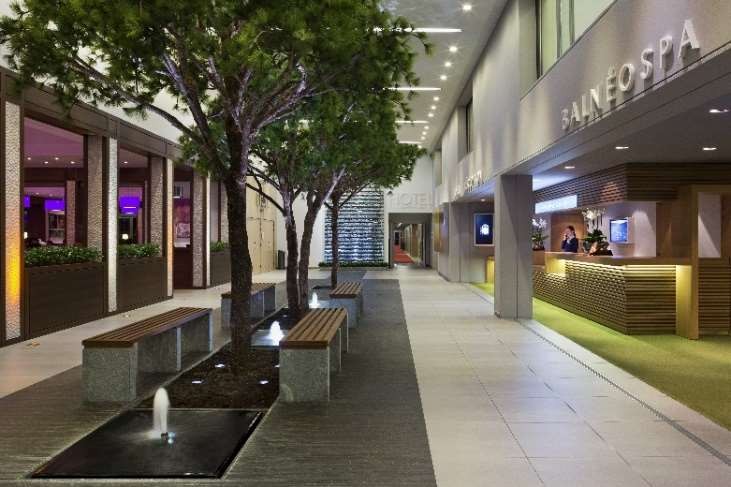 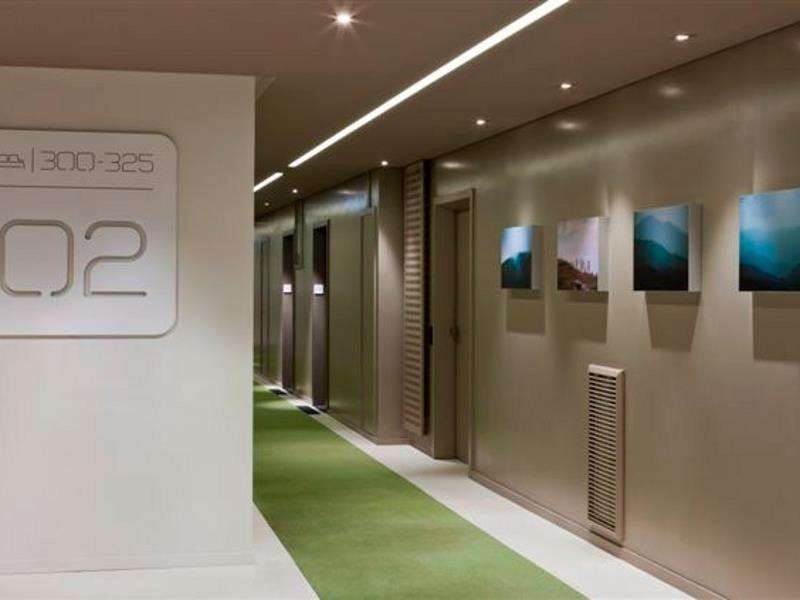 Les	suites	sont	dotées	d’un	système domotique KNX de la société HAGER.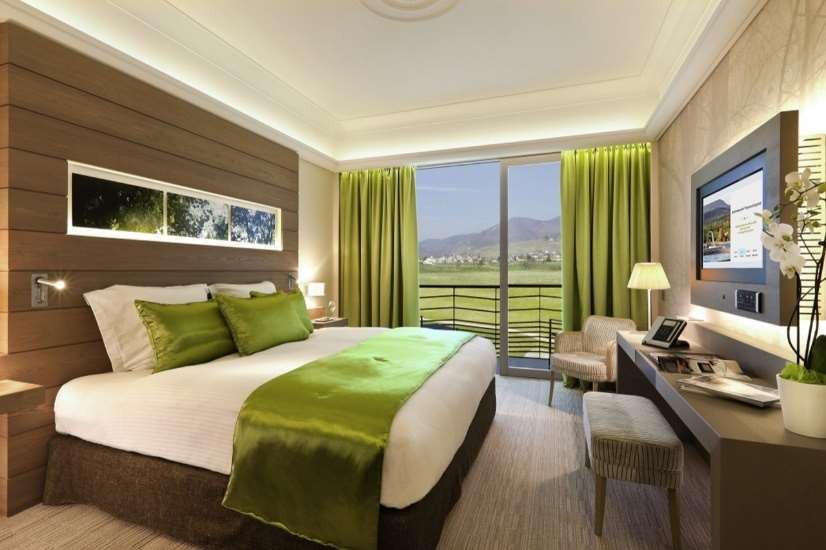 Ce système domotique permet la gestion :des volets,de l’éclairage,du chauffage,en fonction d’éléments déclencheurs.Le serveur Domovea HAGER installé doit permettre :à la clientèle, à partir d’une enceinte connectée :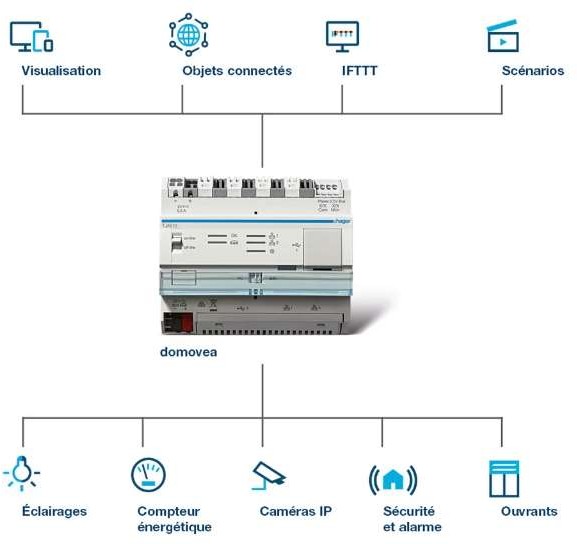 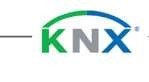 de piloter la suite par la voix ;à l’accueil de l’hôtel, à partir d’un ordinateur de supervision :de gérer les suites à distance,de programmer des scénarios,d’avoir accès aux caméras de surveillance des couloirs ;aux personnels d’entretien et de maintenance de l’hôtel, à partir d’une tablette :de gérer les suites à distance,d’avoir accès aux caméras de surveillance des couloirs.En tant qu’électricien, il vous est demandé d’effectuer la livraison de l’installation d’une des suites de l’hôtel.PARTIE A – CONTRÔLES RÈGLEMENTAIRES DE L’INSTALLATIONProcédure de contrôle hors tension Mise en sécurité de l’installation- Choix des équipements de protectionIdentifier les différents équipements de protection individuelle (EPI) et collective (EPC) nécessaires à l’exécution de votre travail.- ConsignationIndiquer les différentes étapes de consignation d’une installation.En présence de l’un des membres du jury, procéder à la consignation de l’installation.- Vérification d’Absence de Tension (VAT) Réaliser la VAT conformément à la norme en vigueur. Inspection visuelleRappeler la norme fixant les règles de conception, de réalisation et d'entretien des installations électriques basse tension en France.- Vérification de l’accessibilité pour les personnes à mobilité réduite (PMR)Vérifier la conformité PMR de l’installation par rapport aux exigences règlementaires de la norme.- Vérification de la réserve du tableau électriqueVérifier la réserve du tableau électrique par rapport aux exigences règlementaires de la norme.- Vérification des sections des conducteursVérifier la conformité des sections des conducteurs de l’installation par rapport aux exigences règlementaires de la norme.- Vérification des sensibilités des appareillages de protectionVérifier la conformité des sensibilités des appareillages de l’installation par rapport aux exigences règlementaires de la norme.- Vérification des calibres des appareillages de protectionVérifier la conformité des calibres des appareillages de l’installation par rapport aux exigences règlementaires de la norme. Mesure de la continuité électrique des conducteurs PEVérifier la continuité des conducteurs PE (entre le bornier de terre du TGBT1 et les différents appareillages ou conducteurs en attente dans les boîtes d’encastrement) par rapport aux exigences règlementaires de la norme. Mesure de la résistance d’isolementDans cette partie, le contrôle de l’isolement se limitera aux circuits prises de courant X1, X2 et X3, X4.Indiquer dans quel état (ouvert ou fermé) doivent être les différents appareillages pour procéder aux contrôles d’isolement.En présence de l’un des membres du jury, mesurer la résistance d’isolement entre les différents conducteurs et préciser la conformité par rapport à la norme. Vérification des prises RJ45Vérifier que les prises RJ45 ont été correctement raccordées au tableau VDI.Procédure de contrôle sous tension Choix des équipements de protectionIdentifier les différents équipements de protection individuelle (EPI) et collective (EPC) nécessaires à l’exécution de votre travail.Déconsigner l’installation. Vérification des tensionsVérifier la tension d’alimentation en aval de la protection Q1.Vérifier les tensions présentes au niveau du serveur Domovea B2. Vérification des protections différentiellesProcéder au déclenchement manuel des différentiels.En présence de l’un des membres du jury, procéder aux tests de déclenchement des différentiels. Mode à utiliser :Mode amont-avalUtilisation du cordon tripode terminé par 3 cordonsStandard Mesure de l’impédance de boucleIndiquer le pouvoir de coupure du disjoncteur divisionnaire de la prise de courant X1 :Procéder à la mesure de l’impédance de boucle sur la prise de courant X1. Réglages :Courant de mesure en mode sans disjonction : 12 mALissage du signal désactivéCalcul du courant de court-circuit à partir de la tension mesurée Vérification des prises de courantVérifier que les prises de courant sont fonctionnelles. Test manuel des différentes sortiesVérifier manuellement le fonctionnement des différentes sorties des modules KNX.PARTIE B – PARAMÉTRAGE DE L’INSTALLATION KNXDécouverte des produits KNXLancer le logiciel Hager Pilot.Ajouter si nécessaire, le serveur à partir de son nom ou de l’adresse IP et se connecter à partir du mot de passe communiqué.Sélectionner le logiciel Easytool.Nommer le programme « Resort Barrière Suite X ».Lancer la découverte des produits KNX. Remarque : Le thermostat KNX fourni n’est pas un matériel neuf. Pour le découvrir, réaliser un« retour usine produit TP hors installation ».Configuration des produits KNXCompléter les tableaux de configuration (pages 15/28 à 20/28) des différents modules KNX à partir :des fonctionnalités des BP des produits d’entréedes affectations des produits et des entrées / sorties casesdes menus déroulants proposés dans le logiciel  casesCréer les différents lieux comme définis dans le CCTP.Nommer et paramétrer les différents modules KNX.Lier les entrées des modules KNX avec les sorties des modules KNX afin de configurer l’installation conformément au fonctionnement défini.Réaliser l’apprentissage et la mémorisation des scènes. Remarque : Ne pas exporter vers Domovea les entrées 1 à 7 du BP 6 touches. Remarque :Ne pas exporter vers Domovea les entrées 1 à 3 du BP 2 touches. Remarque :Ne pas exporter vers Domovea les entrées 1 à 5 du thermostat Remarque : Ne pas exporter vers Domovea les entrées 1 à 3 du détecteur. Remarque : Ne pas exporter vers Domovea les sorties non utilisées.Réglage du détecteur de présenceEffectuer les réglages du détecteur de présence :angles de détection : 90°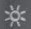 potentiomètre de luminosité de déclenchement :-potentiomètre de réglage de la durée d’activité après déclenchement : 10s-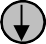 potentiomètre de réglage de la sensibilité :Test du fonctionnement de l’installationValider le fonctionnement de l’installation.Modifier si nécessaire.PARTIE C – PILOTAGE DE L’INSTALLATION À PARTIR DU PC DE SUPERVISIONLe serveur Domovea HAGER installé doit permettre à l’accueil de l’hôtel, à partir d’un ordinateur de supervision :d’avoir accès aux caméras de surveillance du couloir.de gérer les suites à distance,de programmer des scénarios,Paramétrage de la caméraConnecter la caméra POE.Se connecter à la caméra à partir de l’adresse IP.Vérifier le fonctionnement de la caméra.Activer le port ONVIF (Paramètres, Network Settings, Advanced, Port Settings).Configuration de Domovea serveurLancer le logiciel Hager Pilot.Paramétrer le serveur afin d’activer l’accès à distance pour contrôler l’installation à partir d’une tablette ou smartphone (en dehors du réseau local).Paramétrer le serveur afin de passer la main au propriétaire, en se connectant avec votre compte MyHager.À l’étape 2, passer la main en cochant « je suis le propriétaire ».Sélectionner le logiciel Domovea.Ajouter et tester la caméra ONVIF.Configuration du client DomoveaV2 sur le PC de supervision Vérification des « Actions favorites » préétabliesVérifier dans votre compte MyHAGER que le serveur DOMOVEA figure parmi vos produits (installations IOT).Lancer l’application de supervision PC « DomoveaV2 et se connecter avec votre compte MyHager.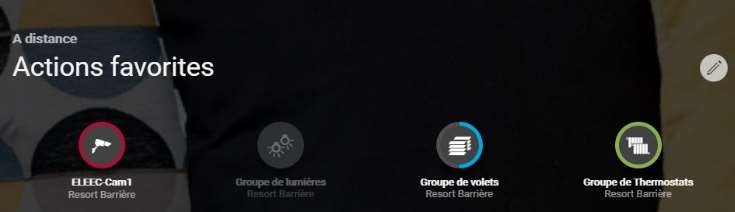 Dans le tableau de bord maison, vérifierle fonctionnement des actions favorites.Modifier si nécessaire. Configuration du tableau de bord maisonInsérer comme fond d’écran, la photo de la chambre.Configurer le thème multicolore.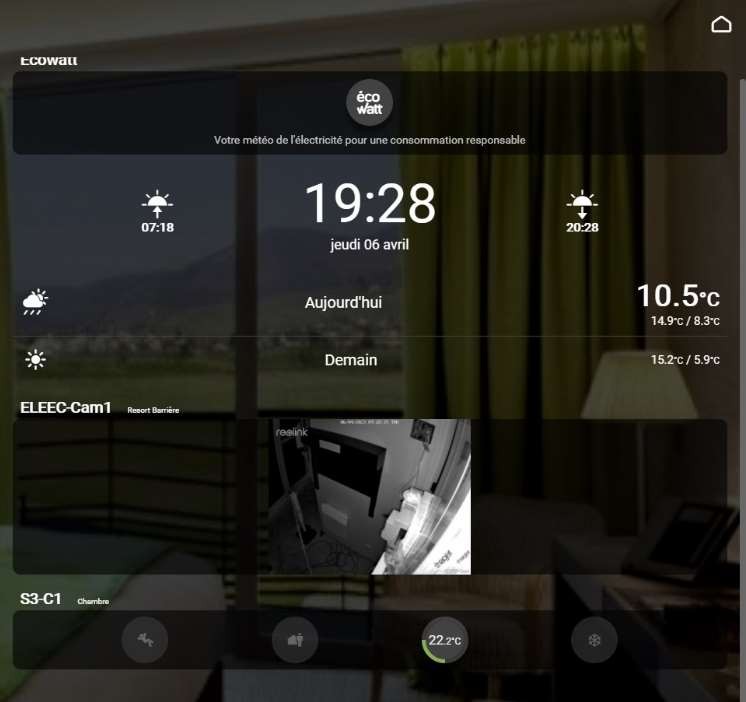 Configurer le tableau de bord maison avec les éléments suivants :EcoWattHorlogePrévision météoCaméraS3-C1 (consigne thermostat)Vérifier le tableau de bord.Modifier si nécessaire.Afficher les températures mesurées de la pièce (échelle graphique heure). Programmation des séquencesIl s’agit de programmer les séquences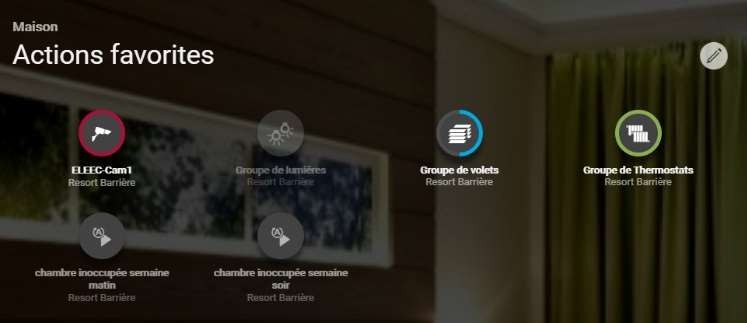 « DOMOGRAMS » dans les actions favorites lorsque les chambres sont inoccupées.Programmer les Domograms suivants :Domogram N°1 : « chambre inoccupée semaine matin »Tous les matins du lundi au vendredi en fonction de l’éphéméride, les volets s’ouvrent à 50%.Domogram N°2 : « chambre inoccupée semaine soir »Tous les soirs du lundi au vendredi à 21h, les lumières de la chambre et de l’entrée s’éteignent et que les volets se ferment.Tester les séquences DOMOGRAMS programmées.Modifier si nécessaire. Remarque : Pour contrôler le fonctionnement des séquences, l’heure de déclenchement sera adaptée en fonction de l’heure des tests.PARTIE D – PILOTAGE DE L’INSTALLATION À PARTIR DE LA TABLETTELe serveur Domovea HAGER installé doit permettre aux personnels d’entretien et de maintenance de l’hôtel, à partir d’une tablette :d’avoir accès aux caméras de surveillance du couloir.de gérer les suites à distance,D.1 Vérification du fonctionnement de l’installation à partir de la tabletteConnecter la tablette au WIFI.Lancer l’application « Domovea » sur la tablette.Dans le tableau de bord maison, vérifier le fonctionnement des actions favorites décrites dans le tableau suivant :PARTIE E – PILOTAGE DE LA SUITE À PARTIR D’UNE ENCEINTE CONNECTÉELe serveur Domovea HAGER installé doit permettre à la clientèle, à partir d’une enceinte connectée :-	de piloter la chambre par la voix.Paramétrage de l’enceinte connectée à partir de l’application Google HomeLancer l’application Google Home.Créer une maison avec les données suivantes :Suite XRemplir les coordonnées de la Suite X.FranceLigne adresse 1 : Resort BarrièreLigne adresse 2 : videCode postal : 68150Ville : RibeauvilléDétecter l’enceinte connectée Google Home Next Mini.Nommer la pièce personnalisée : Chambre XCliquer sur « pas maintenant » ou « non merci » à toutes les notifications proposées.Configurer l’enceinte vocale Google home Next Mini, à partir de l’application Google Home sur la tablette.Configuration des objets Domovea à partir de l’application Google HomeOn souhaite que le client puisse commander par la voix, les éclairages L1 et L2 et les volets V1 et V2 de la chambre.Dans l’application Google Home, associer le serveur Hager Domovea en tant que nouvel appareil à configurer.Vérifier la présence des sorties associées à votre compte.Affecter les éclairages L1 et L2 et les volets V1 et V2 dans la chambre X.Désactiver si nécessaire, toutes les routines personnelles existantes.Ajouter et programmer les routines suivantes :Quand je dis « Chambre X je me lève » :Allumage de l’éclairage et ouverture des volets roulants de la chambre XQuand je dis « Chambre X je me couche » :Extinction de l’éclairage et fermeture des volets roulants de la chambre XVérification	du	fonctionnement	de	l’installation	à	partir	de l’enceinte connectée.Vérifier le fonctionnement de l’installation à partir de consignes vocales.Modifier si nécessaire.EPI : Équipements de Protection IndividuelleEPI : Équipements de Protection IndividuelleEPI : Équipements de Protection IndividuelleEPI : Équipements de Protection IndividuelleEPI : Équipements de Protection IndividuelleEPI : Équipements de Protection IndividuelleEPI : Équipements de Protection IndividuelleEPI : Équipements de Protection IndividuelleEPI : Équipements de Protection IndividuelleEPI : Équipements de Protection IndividuelleEPI : Équipements de Protection IndividuelleEPI : Équipements de Protection IndividuelleEPI : Équipements de Protection Individuelle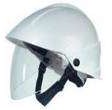 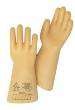 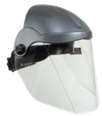 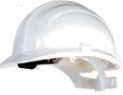 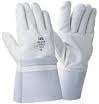 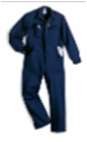 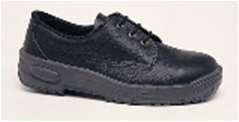 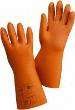 Casque + écran facialGants isolantsÉcran facialÉcran facialCasqueCasqueSur-gants deprotection mécaniqueSur-gants deprotection mécaniqueVêtementde  protectionVêtementde  protectionChaussuresde sécuritéChaussuresde sécuritéGantsisolants pour travauxEPC : Équipements de Protection CollectiveEPC : Équipements de Protection CollectiveEPC : Équipements de Protection CollectiveEPC : Équipements de Protection CollectiveEPC : Équipements de Protection CollectiveEPC : Équipements de Protection CollectiveEPC : Équipements de Protection CollectiveEPC : Équipements de Protection CollectiveEPC : Équipements de Protection CollectiveEPC : Équipements de Protection CollectiveEPC : Équipements de Protection CollectiveEPC : Équipements de Protection CollectiveEPC : Équipements de Protection Collective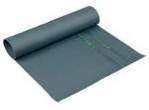 Tapis isolant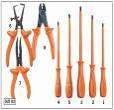 Outils isolantsOutils isolants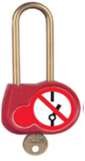 CadenasCadenas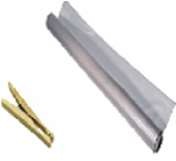 Nappe isolanteNappe isolante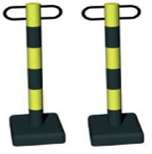 Balisage intérieurBalisage intérieur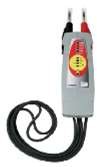 VATVAT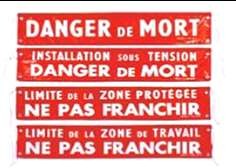 Pancarte avertissementPancarte avertissementÉtapesTâches à réaliser1………………………………………………………..…………….…..………………………………………………………..…………….…..………………………………………………………..…………….…..………………………………………………………..…………….…..………………………………………………………..…………….…..………………………………………………………..…………….Points de mesure (bornes testées)Points de mesure (bornes testées)Appareil utiliséValeurs attenduesValeurs mesuréesConclusion…………………………..………………..………………..……………………………………………………..………………..………………..……………………………………………………..………………..………………..…………………………Points à vérifierPoints à vérifierConformitéConformitéOUI NON Pourcentage de réservePourcentage de réserveConformitéConformitéOUI NON Repères des circuitsTypes de circuitsSections câbléesSections préconiséesConformitéConformitéConformitéW2-W3…………………………….…………OUINON W5-W6- W7…………………………….…………OUINON W4-W8…………………………….…………OUINON W9…………………………….…………OUINON Repères des circuitsFonctionsSensibilités installéesSensibilités exigéesConformitéConformitéConformitéQ1…………………………….…………………………….…………OUINON ID1…………………………….…………………………….…………OUINON ID2…………………………….…………………………….…………OUINON Repères des circuitsTypes de circuitsCalibres installésCalibres maximum préconisésConformitéConformitéConformitéQ2…………………………….…………OUINON Q3…………………………….…………OUINON Q5…………………………….…………OUINON Q4/Q6…………………………….…………OUINON Q7…………………………….…………OUINON Q8…………………………….…………OUINON Points de mesureAppareil de mesureValeurs attenduesValeurs mesuréesConformitéConformitéPrise de…………OUI NON courant X1…………OUI NON Prise de…………OUI NON courant X2…………OUI NON Volet 1…………OUI NON Volet 2Référence :…………OUI NON Volet 2…………………..…………OUI NON Éclairage…………OUI NON entrée L1Position…………OUI NON Position…………OUI NON ÉclairageCommutateur :…………OUI NON chambre L2…………………..…………OUI NON Éclairage couloir L3Choix du courant de mesure :…………OUI NON Choix du courant de mesure :…………OUI NON Convecteur Cv1…………………..…………OUI NON Prise de…………OUI NON courant X3…………OUI NON Prise de…………OUI NON courant X4…………OUI NON Alimentation…………OUI NON B1…………OUI NON Repères des appareillagesÉtats des appareillagesÉtats des appareillagesQ1Ouvert Fermé ID1Ouvert Fermé Q2Ouvert Fermé Q3Ouvert Fermé Q4Ouvert Fermé ID2Ouvert Fermé Q5Ouvert Fermé Q6Ouvert Fermé Q7Ouvert Fermé Q8Ouvert Fermé En aval du disjoncteur Q1En aval du disjoncteur Q1En aval du disjoncteur Q1En aval du disjoncteur Q1En aval du disjoncteur Q1En aval du disjoncteur Q1En aval du disjoncteur Q1En aval du disjoncteur Q1Points de mesure (bornes testées)Points de mesure (bornes testées)Appareil de mesureValeurs attenduesValeurs mesuréesConformitéConformitéConformité…………Référence :…………………..…………OUINON …………Position Commutateur :…………OUINON …………………..…………………..…………Tension d’essai :…………OUINON …………………..Couloir et chambreCouloir et chambreCouloir et chambreCouloir et chambreCouloir et chambreTests des appareillagesAppareil de mesureLectureConformitéConformitéPrise 1 - RJ45Référence :……..…………..……………………………………OUI NON Prise 2 - RJ45Référence :……..…………..……………………………………OUI NON EPI : Équipements de Protection IndividuelleEPI : Équipements de Protection IndividuelleEPI : Équipements de Protection IndividuelleEPI : Équipements de Protection IndividuelleEPI : Équipements de Protection IndividuelleEPI : Équipements de Protection IndividuelleEPI : Équipements de Protection IndividuelleEPI : Équipements de Protection IndividuelleEPI : Équipements de Protection IndividuelleEPI : Équipements de Protection IndividuelleEPI : Équipements de Protection IndividuelleEPI : Équipements de Protection IndividuelleEPI : Équipements de Protection Individuelle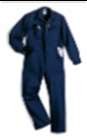 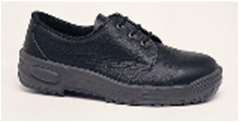 Casque + écran facialGants isolantsÉcran facialÉcran facialCasqueCasqueSur-gants de protection mécaniqueSur-gants de protection mécaniqueVêtement de  protectionVêtement de  protectionChaussuresde sécuritéChaussuresde sécuritéGants isolants pour travauxEPC : Équipements de Protection CollectiveEPC : Équipements de Protection CollectiveEPC : Équipements de Protection CollectiveEPC : Équipements de Protection CollectiveEPC : Équipements de Protection CollectiveEPC : Équipements de Protection CollectiveEPC : Équipements de Protection CollectiveEPC : Équipements de Protection CollectiveEPC : Équipements de Protection CollectiveEPC : Équipements de Protection CollectiveEPC : Équipements de Protection CollectiveEPC : Équipements de Protection CollectiveEPC : Équipements de Protection CollectiveTapis isolantOutils isolantsOutils isolants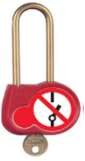 CadenasCadenas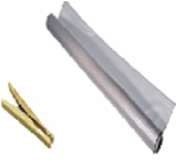 Nappe isolanteNappe isolante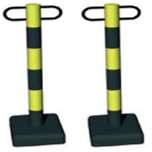 Balisage intérieurBalisage intérieur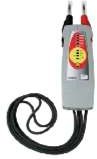 VATVAT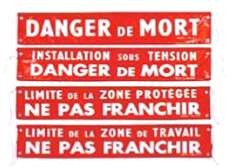 Pancarte avertissementPancarte avertissementCONCOURS GÉNÉRAL DES MÉTIERSCONCOURS GÉNÉRAL DES MÉTIERSDOSSIER SUJET – LIVRAISONDOSSIER SUJET – LIVRAISONSession 2023Code : 23 CGM MEEC PCode : 23 CGM MEEC PPage : 10/28En aval du disjoncteur Q1En aval du disjoncteur Q1En aval du disjoncteur Q1En aval du disjoncteur Q1En aval du disjoncteur Q1En aval du disjoncteur Q1Tests sur les bornesAppareil de mesureValeur attendueValeur mesuréeConformitéConformitéPhase NeutreRéférence :…………………..Position Commutateur :…………………..……………………OUI NON Serveur Domovea B2Serveur Domovea B2Serveur Domovea B2Serveur Domovea B2Serveur Domovea B2Serveur Domovea B2Tests sur les bornesAppareil de mesureValeurs attenduesValeurs mesuréesConformitéConformitéAlimentation serveurRéférence :…………………..Position Commutateur :…………………..……………………OUI NON Bus KNXRéférence :…………………..Position Commutateur :…………………..……………………OUI NON Repères des appareillagesConformitéConformitéQ1OUI NON ID1OUI NON ID2OUI NON CONCOURS GÉNÉRAL DES MÉTIERSCONCOURS GÉNÉRAL DES MÉTIERSDOSSIER SUJET – LIVRAISONDOSSIER SUJET – LIVRAISONSession 2023Code : 23 CGM MEEC PCode : 23 CGM MEEC PPage : 11/28AppareillagesAppareillagesContrôleurContrôleurContrôleurContrôleurContrôleurRepèresTypesAppareil utiliséFormede l’ondeValeurs attenduesValeurs mesuréesConformitéID1……..Référence…………… Position :……………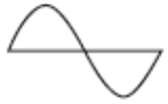 In= …………t = …...………In= …………t = …...………OUI NON ID2………Référence…………… Position :……………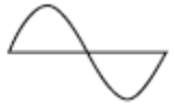 In= …………T = ………….In= …………T = ………….OUI NON Mesure de l’impédance de boucle : Prise X1Mesure de l’impédance de boucle : Prise X1Mesure de l’impédance de boucle : Prise X1Mesure de l’impédance de boucle : Prise X1Mesure de l’impédance de boucle : Prise X1Appareillage de mesureValeurs attenduesValeurs mesuréesConformitéConformitéRéférence :…………………..Position :…………………Z boucle …….…….……Z boucle = …….……….OUI NON Référence :…………………..Position :…………………Ik ….…………….Ik = ……………….OUI NON Tableau électrique et tableau VDITableau électrique et tableau VDITableau électrique et tableau VDITableau électrique et tableau VDITableau électrique et tableau VDITableau électrique et tableau VDITests des appareillagesAppareillage de mesureValeurs mesuréesConformitéConformitéConformitéPrise de courant (X1)Référence :…………OUINON Prise de courant (X2)…………………..…………OUINON Prise de courant (X3)Position :…………OUINON Prise de courant (X3)…………………..…………OUINON Prise de courant (X4)…………………..…………OUINON Tableau électriqueTableau électriqueTableau électriqueTest des modules de sortieFonctionnementFonctionnementTest manuel module P1 sortie N°1 : convecteur 1 (contacteur K1)OUI NON Test manuel module P1 sortie N°2 : L1OUI NON Test manuel module P1 sortie N°3 : L2OUI NON Test manuel module P1 sortie N°4 : L3OUI NON Test manuel module P2 sortie N°1 : V1OUI NON Test manuel module P2 sortie N°3 : V2OUI NON MODULE D’ENTRÉE KNX - BP 6 TOUCHESMODULE D’ENTRÉE KNX - BP 6 TOUCHESUsageÉclairage VoletLieu du produit :………………….ParamètresVoyant pour « allumé » : Vert Voyant pour « éteint » : ÉteintNom de l’entrée N°1 : ………………Nom de l’entrée N°1 : ………………Affectation du lieu de l’entrée :………………….Fonction :……………………………….Paramètres :Voyant : Status (allumé/haut/bas pour 1)Nom de l’entrée N°2 : ………………Nom de l’entrée N°2 : ………………Affectation du lieu de l’entrée :………………….Fonction :……………………………….Paramètres :Voyant : Status (allumé/haut/bas pour 1)Nom de l’entrée N°3 : ………………Nom de l’entrée N°3 : ………………Affectation du lieu de l’entrée :………………….Fonction :……………………………….Paramètres :Voyant : Status (allumé/haut/bas pour 1)Nom de l’entrée N°4 : ………………Nom de l’entrée N°4 : ………………Affectation du lieu de l’entrée :………………….Fonction :……………………………….Paramètres :Voyant : Status (allumé/haut/bas pour 1)Nom de l’entrée N°5 : ………………Nom de l’entrée N°5 : ………………Affectation du lieu de l’entrée :………………….Fonction :……………………………….Paramètres :Numéro de scène : …..Paramètres :Voyant : ÉteintNom de l’entrée N°6 : ………………Nom de l’entrée N°6 : ………………Affectation du lieu de l’entrée :………………….Fonction :……………………………….Paramètres :Numéro de scène : …..Paramètres :Voyant : ÉteintNom de l’entrée N°7 : non utiliséNom de l’entrée N°7 : non utiliséMODULE D’ENTRÉE KNX - BP 2 TOUCHESMODULE D’ENTRÉE KNX - BP 2 TOUCHESUsageÉclairageLieu du produit :………………….ParamètresVoyant pour « allumé » : Vert Voyant pour « éteint » : EteintNom de l’entrée N°1 : ………………Nom de l’entrée N°1 : ………………Affectation du lieu de l’entrée :………………….Fonction :……………………………….Paramètres :Voyant : Status (allumé/haut/bas pour 1)Nom de l’entrée N°2 : ………………Nom de l’entrée N°2 : ………………Affectation du lieu de l’entrée :………………….Fonction :……………………………….Paramètres :Voyant : Status (allumé/haut/bas pour 1)Nom de l’entrée N°3 : non utiliséNom de l’entrée N°3 : non utiliséMODULE D’ENTRÉE KNX – THERMOSTATMODULE D’ENTRÉE KNX – THERMOSTATUsageChauffage Éclairage VoletLieu du produit :………………….Nom de l’entrée N°1 : ………………Nom de l’entrée N°1 : ………………Affectation du lieu de l’entrée :………………….Fonction :……………………………….Paramètres :Voyant : Status (allumé/haut/bas pour 1)Nom de l’entrée N°2 : ………………Nom de l’entrée N°2 : ………………Affectation du lieu de l’entrée :………………….Fonction :……………………………….Paramètres :Voyant : Status (allumé/haut/bas pour 1)Nom de l’entrée N°3 : ………………Nom de l’entrée N°3 : ………………Affectation du lieu de l’entrée :………………….Fonction :……………………………….Paramètres :Voyant : Status (allumé/haut/bas pour 1)Nom de l’entrée N°4 : ………………Nom de l’entrée N°4 : ………………Affectation du lieu de l’entrée :………………….Fonction :……………………………….Paramètres :Voyant : Status (allumé/haut/bas pour 1)Nom de l’entrée N°5 : ………………Nom de l’entrée N°5 : ………………Affectation du lieu de l’entrée :………………….Usage :Chauffage/refroidissementVisualisation Domovea : Exporter vers DomoveaMODULE D’ENTRÉE KNX – DETECTEURMODULE D’ENTRÉE KNX – DETECTEURUsageÉclairageLieu du produit :………………….Nom de l’entrée N°1 : ………………Nom de l’entrée N°1 : ………………Affectation du lieu de l’entrée :………………….Fonction :……………………………….Nom de l’entrée N°2 : non utiliséNom de l’entrée N°2 : non utiliséAffectation du lieu de l’entrée :CouloirFonction :Pas de fonctionNom de l’entrée N°3 : non utiliséNom de l’entrée N°3 : non utiliséAffectation du lieu de l’entrée :CouloirÉtalonnage température0,0°CMODULE DE SORTIE KNX – TORMODULE DE SORTIE KNX – TORUsageÉclairage chauffageLieu du produit :………………….Nom de la sortie N°1 : ………………Nom de la sortie N°1 : ………………Affectation du lieu de la sortie :………………….Usage :Appareil générique ON/OFFParamètres :Durée minuterie : InactifVisualisation Domovea : Exporter vers DomoveaNom de la sortie N°2 : ………………Nom de la sortie N°2 : ………………Affectation du lieu de la sortie :………………….Usage :……………………………….Paramètres :Durée minuterie : InactifVisualisation Domovea : Exporter vers DomoveaNom de la sortie N°3 ………………Nom de la sortie N°3 ………………Affectation du lieu de la sortie :………………….Usage :……………………………….Paramètres :Durée minuterie : InactifVisualisation Domovea : Exporter vers DomoveaNom de la sortie N°4 : ………………Nom de la sortie N°4 : ………………Affectation du lieu de la sortie :………………….Usage :……………………………….Paramètres :Durée minuterie : ………Paramètres :Préavis d'extinction : ………Visualisation Domovea : Exporter vers DomoveaMODULE DE SORTIE KNX – VOLETMODULE DE SORTIE KNX – VOLETMODULE DE SORTIE KNX – VOLETUsageVoletVoletLieu du produit :………………….………………….Nom de la sortie N°1 : ………………Nom de la sortie N°1 : ………………Nom de la sortie N°1 : ………………Affectation du lieu de la sortie :………………….………………….Usage :VoletVoletParamètres(Les paramètres non indiqués ne sont pas à modifier)Type de fermeture………………….Paramètres(Les paramètres non indiqués ne sont pas à modifier)Durée de montée………Paramètres(Les paramètres non indiqués ne sont pas à modifier)Durée de descente………Visualisation Domovea : Exporter vers Domovea Exporter vers DomoveaNom de la sortie N°3 : ………………Nom de la sortie N°3 : ………………Nom de la sortie N°3 : ………………Affectation du lieu de la sortie :………………….………………….Usage :VoletVoletParamètres(Les paramètres non indiqués ne sont pas à modifier)Type de fermeture………………….Paramètres(Les paramètres non indiqués ne sont pas à modifier)Durée de montée………Paramètres(Les paramètres non indiqués ne sont pas à modifier)Durée de descente………Visualisation Domovea : Exporter vers Domovea Exporter vers DomoveaVérification des fonctionnalités de l’installationConformitéConformitéConformitéS1-BP1 : Allumage et extinction du point lumineux L1 de l’entréeOUINON S1-BP2 : Allumage et extinction du point lumineux L2 de la chambre.OUINON S1-BP3 : Ouverture des volets roulants V1 et V2 de la chambre.OUINON S1-BP4 : Fermeture des volets roulants V1 et V2 de la chambre.OUINON S1-BP5 : Scène N°1 « matin » (ouverture volets V1 et V2 et extinction points lumineux de l’entrée et de la chambre).OUINON S1-BP6 : Scène N°2 « soir » (fermeture volets V1 et V2 et allumage points lumineux de l’entrée et de la chambre).OUINON S2-BP1 : Allumage et extinction du point lumineux L1 de l’entrée.OUINON S2-BP2 : Allumage et extinction du point lumineux L2 de la chambre.OUINON S3-BP1 : Ouverture-Fermeture du volet roulant V1 de la chambre.OUINON S3-BP2 : Allumage et extinction du point lumineux L1 de l’entrée.OUINON S3-BP3 : Ouverture-Fermeture du volet roulant V2 de la chambre.OUINON S3-BP4 : Allumage et extinction du point lumineux L2 de la chambre.OUINON S3-C1 : Consigne thermostat pour la gestion et la commande du convecteurOUINON S4-DdM1 : allumage automatique du point lumineux L3 du couloir par détection de présence avec minuterie de 20s et avec préavis d’extinction de 15sOUINON Vérification des fonctionnalités de l’installationConformitéConformitéVérification du fonctionnement de la caméraOUI NON Vérification des fonctionnalités sur PC de supervision« actions favorites »ConformitéConformitéCommande individuelle du point lumineux L1 de l’entréeOUI NON Commande individuelle du point lumineux L2 de chambre.OUI NON Commande individuelle du point lumineux L3 du couloir.OUI NON Commande de groupe des points lumineux L1-L2-L3OUI NON Commande individuelle du volet roulant V1 de chambre.OUI NON Commande individuelle du volet roulant V2 de chambre.OUI NON Commande de groupe des volets roulants V1 et V2OUI NON CaméraOUI NON Vérification des fonctionnalités sur PC de supervision« tableau de bord »ConformitéConformitéEcowattOUI NON HorlogeOUI NON Prévision météoOUI NON CaméraOUI NON S3-Consigne thermostatOUI NON Vérification des fonctionnalités sur PC de supervision« séquences Domograms »ConformitéConformitéDomogram N°1 « chambre inoccupée semaine matin »OUI NON Domogram N°2 « chambre inoccupée semaine soir »OUI NON Vérification des fonctionnalités sur tabletteConformitéConformitéCommande individuelle du point lumineux L1 de l’entréeOUI NON Commande individuelle du point lumineux L2 de chambre.OUI NON Commande individuelle du point lumineux L3 du couloir.OUI NON Commande de groupe des points lumineux L1-L2-L3OUI NON Commande individuelle du volet roulant V1 de chambre.OUI NON Commande individuelle du volet roulant V2 de chambre.OUI NON Commande de groupe des volets roulants V1 et V2OUI NON Domogram N°1 « chambre inoccupée semaine matin »OUI NON Domogram N°2 « chambre inoccupée semaine soir »OUI NON CaméraOUI NON Vérification des fonctionnalités à partir de l’enceinte connectéeConformitéConformitéCommande individuelle des éclairages L1 et L2OUI NON Commande individuelle des volets V1 et V2OUI NON Commande de groupe des éclairages L1 et L2OUI NON Commande de groupes des volets V1 et V2OUI NON Commande de la routine « Chambre X je me lève »OUI NON Commande de la routine « Chambre X je me couche »OUI NON 